7.1C  Тірі ағзалардың көп түрлілігіКүні:Сынып: 77.1C  Тірі ағзалардың көп түрлілігіКүні:Сынып: 77.1C  Тірі ағзалардың көп түрлілігіКүні:Сынып: 7Мектеп: Түрлі пәндерді тереңдетіп оқытатын дарынды балаларға арналған облыстық мамандандырылған мектеп-интернаты Мұғалімнің аты-жөні:  Осербаева А.М.Қатысқандар саны:                        Қатыспағандар саны:Мектеп: Түрлі пәндерді тереңдетіп оқытатын дарынды балаларға арналған облыстық мамандандырылған мектеп-интернаты Мұғалімнің аты-жөні:  Осербаева А.М.Қатысқандар саны:                        Қатыспағандар саны:Мектеп: Түрлі пәндерді тереңдетіп оқытатын дарынды балаларға арналған облыстық мамандандырылған мектеп-интернаты Мұғалімнің аты-жөні:  Осербаева А.М.Қатысқандар саны:                        Қатыспағандар саны:Сабақ тақырыбыСабақ тақырыбыОмыртқалы және омыртқасыз жануарлардың сыртқы құрылысындағы ерекшеліктер. Өсімдіктер мен жануарларды анықтауда дихотомиялық анықтамалықтарды қолдануОмыртқалы және омыртқасыз жануарлардың сыртқы құрылысындағы ерекшеліктер. Өсімдіктер мен жануарларды анықтауда дихотомиялық анықтамалықтарды қолдануОмыртқалы және омыртқасыз жануарлардың сыртқы құрылысындағы ерекшеліктер. Өсімдіктер мен жануарларды анықтауда дихотомиялық анықтамалықтарды қолдануОмыртқалы және омыртқасыз жануарлардың сыртқы құрылысындағы ерекшеліктер. Өсімдіктер мен жануарларды анықтауда дихотомиялық анықтамалықтарды қолдануОсы сабақта қол жеткізілетін оқу мақсаттары Осы сабақта қол жеткізілетін оқу мақсаттары 7.1.1.3  омыртқалы және омыртқасыз жануарлар құрылысының ерекшеліктерін ажырату7.1.1.4 Белгілі бір ағзаларға дихотомиялық кілттерді пайдалану.7.1.1.3  омыртқалы және омыртқасыз жануарлар құрылысының ерекшеліктерін ажырату7.1.1.4 Белгілі бір ағзаларға дихотомиялық кілттерді пайдалану.7.1.1.3  омыртқалы және омыртқасыз жануарлар құрылысының ерекшеліктерін ажырату7.1.1.4 Белгілі бір ағзаларға дихотомиялық кілттерді пайдалану.7.1.1.3  омыртқалы және омыртқасыз жануарлар құрылысының ерекшеліктерін ажырату7.1.1.4 Белгілі бір ағзаларға дихотомиялық кілттерді пайдалану.Сабақ мақсаттарыСабақ мақсаттары- Омыртқалы және омыртқасыз жануарларды суреттерден анықтай алады- Омыртқалы және омыртқасыз жануарларға тән негізгі анықталатын белгілері бойынша сипаттама бере алады;- Дихотомиялық кілт көмегімен ағзаларды анқықтайды.- Омыртқалы және омыртқасыз жануарларды суреттерден анықтай алады- Омыртқалы және омыртқасыз жануарларға тән негізгі анықталатын белгілері бойынша сипаттама бере алады;- Дихотомиялық кілт көмегімен ағзаларды анқықтайды.- Омыртқалы және омыртқасыз жануарларды суреттерден анықтай алады- Омыртқалы және омыртқасыз жануарларға тән негізгі анықталатын белгілері бойынша сипаттама бере алады;- Дихотомиялық кілт көмегімен ағзаларды анқықтайды.- Омыртқалы және омыртқасыз жануарларды суреттерден анықтай алады- Омыртқалы және омыртқасыз жануарларға тән негізгі анықталатын белгілері бойынша сипаттама бере алады;- Дихотомиялық кілт көмегімен ағзаларды анқықтайды.Бағалау критерийлеріБағалау критерийлеріОқушылар омыртқалы және омыртқасыз жануарлардың құрылысының ерекшеліктерін біледі.Ағзалардың ерекшеліктерін дихотомиялық кілтті пайдаланып, сипаттайдыОқушылар омыртқалы және омыртқасыз жануарлардың құрылысының ерекшеліктерін біледі.Ағзалардың ерекшеліктерін дихотомиялық кілтті пайдаланып, сипаттайдыОқушылар омыртқалы және омыртқасыз жануарлардың құрылысының ерекшеліктерін біледі.Ағзалардың ерекшеліктерін дихотомиялық кілтті пайдаланып, сипаттайдыОқушылар омыртқалы және омыртқасыз жануарлардың құрылысының ерекшеліктерін біледі.Ағзалардың ерекшеліктерін дихотомиялық кілтті пайдаланып, сипаттайдыТілдік мақсаттарТілдік мақсаттарАғзалардың сыртқы  ерекшеліктерін анықтайды және ауызша сипаттайды, бұл білімдерін дихотомиялық кілттерді құрастыруда жазбаша қолдана аладыПәнге тән лексика мен терминология: хитин, тері жамылғысы, омыртқа жотасы, дене қуысы, омыртқалы, омыртқасыз, ішекқуыстылар, былқылдақденелілер, буынаяқтылар, бунақденелілер. Теза, антитеза, дихотомиялық кілт, сипаттамалық белгілер.Диалог құруға / жазылымға қажетті  сөздер топтамасыҚұстар ... жатады, себебі...қасиеттер тәнОмыртқасыздар … болып табылады/бар.Омыртқалыларда… бар.Ағзалардың сыртқы  ерекшеліктерін анықтайды және ауызша сипаттайды, бұл білімдерін дихотомиялық кілттерді құрастыруда жазбаша қолдана аладыПәнге тән лексика мен терминология: хитин, тері жамылғысы, омыртқа жотасы, дене қуысы, омыртқалы, омыртқасыз, ішекқуыстылар, былқылдақденелілер, буынаяқтылар, бунақденелілер. Теза, антитеза, дихотомиялық кілт, сипаттамалық белгілер.Диалог құруға / жазылымға қажетті  сөздер топтамасыҚұстар ... жатады, себебі...қасиеттер тәнОмыртқасыздар … болып табылады/бар.Омыртқалыларда… бар.Ағзалардың сыртқы  ерекшеліктерін анықтайды және ауызша сипаттайды, бұл білімдерін дихотомиялық кілттерді құрастыруда жазбаша қолдана аладыПәнге тән лексика мен терминология: хитин, тері жамылғысы, омыртқа жотасы, дене қуысы, омыртқалы, омыртқасыз, ішекқуыстылар, былқылдақденелілер, буынаяқтылар, бунақденелілер. Теза, антитеза, дихотомиялық кілт, сипаттамалық белгілер.Диалог құруға / жазылымға қажетті  сөздер топтамасыҚұстар ... жатады, себебі...қасиеттер тәнОмыртқасыздар … болып табылады/бар.Омыртқалыларда… бар.Ағзалардың сыртқы  ерекшеліктерін анықтайды және ауызша сипаттайды, бұл білімдерін дихотомиялық кілттерді құрастыруда жазбаша қолдана аладыПәнге тән лексика мен терминология: хитин, тері жамылғысы, омыртқа жотасы, дене қуысы, омыртқалы, омыртқасыз, ішекқуыстылар, былқылдақденелілер, буынаяқтылар, бунақденелілер. Теза, антитеза, дихотомиялық кілт, сипаттамалық белгілер.Диалог құруға / жазылымға қажетті  сөздер топтамасыҚұстар ... жатады, себебі...қасиеттер тәнОмыртқасыздар … болып табылады/бар.Омыртқалыларда… бар.Құндылықтарды дарытуҚұндылықтарды дарытуОқушылар бір – бірінің ойын тыңдайды, өзара сыйластықты қалыптастырады. Жұпта, топта, топпен жұмыс істей білу. Оқушылар белсене қозғала отырып, сымбаттылықтарын сақтауға жаттығу жасайды. Бір-бірінің іс-қимылдарын түсіне білу. Оқушылар бір – бірінің ойын тыңдайды, өзара сыйластықты қалыптастырады. Жұпта, топта, топпен жұмыс істей білу. Оқушылар белсене қозғала отырып, сымбаттылықтарын сақтауға жаттығу жасайды. Бір-бірінің іс-қимылдарын түсіне білу. Оқушылар бір – бірінің ойын тыңдайды, өзара сыйластықты қалыптастырады. Жұпта, топта, топпен жұмыс істей білу. Оқушылар белсене қозғала отырып, сымбаттылықтарын сақтауға жаттығу жасайды. Бір-бірінің іс-қимылдарын түсіне білу. Оқушылар бір – бірінің ойын тыңдайды, өзара сыйластықты қалыптастырады. Жұпта, топта, топпен жұмыс істей білу. Оқушылар белсене қозғала отырып, сымбаттылықтарын сақтауға жаттығу жасайды. Бір-бірінің іс-қимылдарын түсіне білу. Пәнаралық байланыстарПәнаралық байланыстарАғзаларды мекен ету орталарына қарай ерекше белгілерінің қалыптасуын сипаттауда география пәнінен алған білімдерін қолдана алады.Ағзаларды мекен ету орталарына қарай ерекше белгілерінің қалыптасуын сипаттауда география пәнінен алған білімдерін қолдана алады.Ағзаларды мекен ету орталарына қарай ерекше белгілерінің қалыптасуын сипаттауда география пәнінен алған білімдерін қолдана алады.Ағзаларды мекен ету орталарына қарай ерекше белгілерінің қалыптасуын сипаттауда география пәнінен алған білімдерін қолдана алады.АКТ қолдану дағдыларыАКТ қолдану дағдыларыШағын презентация, бейнебаян көрсету.Оқушыларға белсенді оқыту тақтасымен суреттік тапсырмалармен көрсетуШағын презентация, бейнебаян көрсету.Оқушыларға белсенді оқыту тақтасымен суреттік тапсырмалармен көрсетуШағын презентация, бейнебаян көрсету.Оқушыларға белсенді оқыту тақтасымен суреттік тапсырмалармен көрсетуШағын презентация, бейнебаян көрсету.Оқушыларға белсенді оқыту тақтасымен суреттік тапсырмалармен көрсетуБастапқы білім Бастапқы білім «Жаратылыстану» курсы бойынша оқушылар «жүйелеу», «тірі табиғат дүниесі», «омыртқалы және омыртқасыз жануарлар» түсініктерін біледі. Тірі ағзаларды сипаттап, тірі табиғат дүниелеріне жіктей алады. Тірі ағзаларды анықтау үшін қарапайым дихотомиялық кілтті қолдану қабілеттерін дамытуға негізделген.«Жаратылыстану» курсы бойынша оқушылар «жүйелеу», «тірі табиғат дүниесі», «омыртқалы және омыртқасыз жануарлар» түсініктерін біледі. Тірі ағзаларды сипаттап, тірі табиғат дүниелеріне жіктей алады. Тірі ағзаларды анықтау үшін қарапайым дихотомиялық кілтті қолдану қабілеттерін дамытуға негізделген.«Жаратылыстану» курсы бойынша оқушылар «жүйелеу», «тірі табиғат дүниесі», «омыртқалы және омыртқасыз жануарлар» түсініктерін біледі. Тірі ағзаларды сипаттап, тірі табиғат дүниелеріне жіктей алады. Тірі ағзаларды анықтау үшін қарапайым дихотомиялық кілтті қолдану қабілеттерін дамытуға негізделген.«Жаратылыстану» курсы бойынша оқушылар «жүйелеу», «тірі табиғат дүниесі», «омыртқалы және омыртқасыз жануарлар» түсініктерін біледі. Тірі ағзаларды сипаттап, тірі табиғат дүниелеріне жіктей алады. Тірі ағзаларды анықтау үшін қарапайым дихотомиялық кілтті қолдану қабілеттерін дамытуға негізделген.Сабақ барысыСабақ барысыСабақ барысыСабақ барысыСабақ барысыСабақ барысыСабақтың жоспарланған кезеңдеріСабақтағы жоспарланған іс-әрекетСабақтағы жоспарланған іс-әрекетСабақтағы жоспарланған іс-әрекетСабақтағы жоспарланған іс-әрекетРесурстарСабақтың басы0 - 10 минОқушылардың сабаққа дайындығын тексеру. Мұғалім мен оқушылар бір-бірімен әр түрлі тілде амандасады (қазақша,орысша, ағылшынша). Оқушыларды әртүрлі түстер бойынша топқа бөлу. Шаттық шеңберін құруОқушылардың сабаққа дайындығын тексеру. Мұғалім мен оқушылар бір-бірімен әр түрлі тілде амандасады (қазақша,орысша, ағылшынша). Оқушыларды әртүрлі түстер бойынша топқа бөлу. Шаттық шеңберін құруОқушылардың сабаққа дайындығын тексеру. Мұғалім мен оқушылар бір-бірімен әр түрлі тілде амандасады (қазақша,орысша, ағылшынша). Оқушыларды әртүрлі түстер бойынша топқа бөлу. Шаттық шеңберін құруОқушылардың сабаққа дайындығын тексеру. Мұғалім мен оқушылар бір-бірімен әр түрлі тілде амандасады (қазақша,орысша, ағылшынша). Оқушыларды әртүрлі түстер бойынша топқа бөлу. Шаттық шеңберін құруТүрлі түсті қима қағаздарА4 парағы, маркерСабақтың басы0 - 10 мин"Жадылық серуен"әдісі арқылы оқушылардың үй тапсырмасын пысықтау4 топқа тапсырма беріледі:1 топ: Оқушыларға тірі организмдердің суреті таратылып беріледі. Олар тірі организмдерді сыртқы белгілері бойынша жіктейді.            Тірі организмдер   Жасушасыз                                           ЖасушалыВирустар            Бактериялар          Саңырау     Өсімдіктер  Жануарлар                                                                құлақтар                                                                                                                              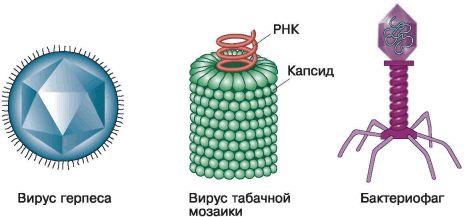 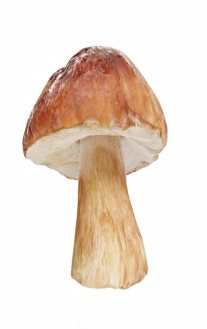 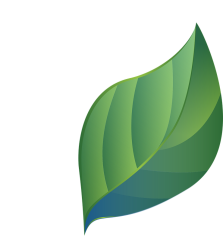 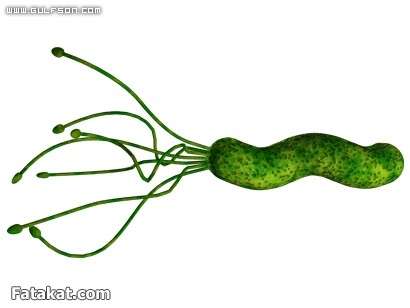 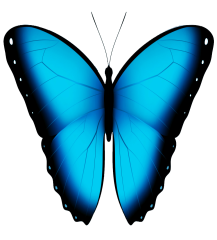 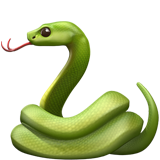 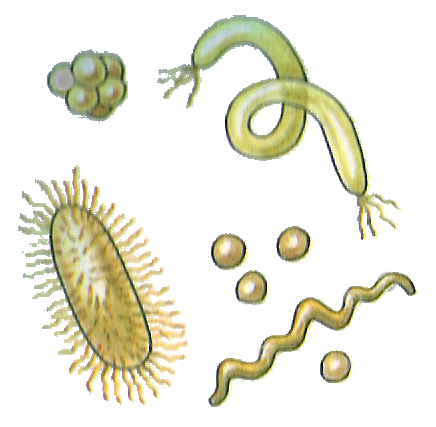 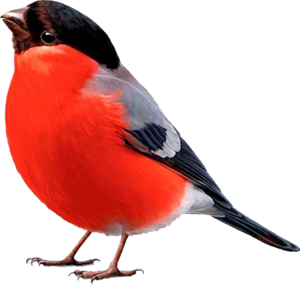 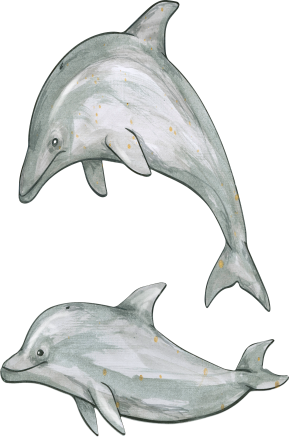 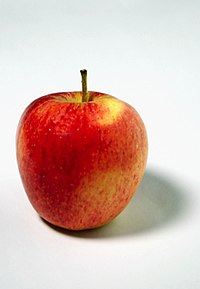 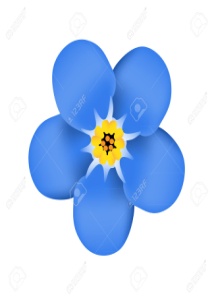 2  топ. Оқушылар адасқан сөздер арқылы өсімдіктер мен жануарлардың жүйелілік бірліктерін топтастырады.                                                Жүйелілік категориялар3 топ. Үй иті жануарын жүйелейді        4 топ. Жабайы шомыр өсімдігін   жүйелейді. 2 тапсырма. "Веер" әдісі. Топтарға сұрақтар беріледі.1. Жүйелеу дегеніміз не?Жүйелеу дегеніміз-тірі ағзаларды сипаттайтын және топ бойынша бөлетін биология бөлімі. 2. Түр дегеніміз не?Түр-құрылысы, тіршілік ету ортасы ұқсас, өзара шағылысып ұрпақ бере алатын және белгілі аумақта қоныстанғандаралар жиынтығы3. Популяция дегеніміз не? Мысал келтір.Популяция-белгілі бір аумақта ұзақ уақыт басқа популяциялардан оқшау тіршілік ететін, бір түрге жататын даралар тобы. Мысалы, Аюлар, пингвиндер популяциясы4. Бинарлы номенклатураны кім енгізді? К. Линней"Жадылық серуен"әдісі арқылы оқушылардың үй тапсырмасын пысықтау4 топқа тапсырма беріледі:1 топ: Оқушыларға тірі организмдердің суреті таратылып беріледі. Олар тірі организмдерді сыртқы белгілері бойынша жіктейді.            Тірі организмдер   Жасушасыз                                           ЖасушалыВирустар            Бактериялар          Саңырау     Өсімдіктер  Жануарлар                                                                құлақтар                                                                                                                              2  топ. Оқушылар адасқан сөздер арқылы өсімдіктер мен жануарлардың жүйелілік бірліктерін топтастырады.                                                Жүйелілік категориялар3 топ. Үй иті жануарын жүйелейді        4 топ. Жабайы шомыр өсімдігін   жүйелейді. 2 тапсырма. "Веер" әдісі. Топтарға сұрақтар беріледі.1. Жүйелеу дегеніміз не?Жүйелеу дегеніміз-тірі ағзаларды сипаттайтын және топ бойынша бөлетін биология бөлімі. 2. Түр дегеніміз не?Түр-құрылысы, тіршілік ету ортасы ұқсас, өзара шағылысып ұрпақ бере алатын және белгілі аумақта қоныстанғандаралар жиынтығы3. Популяция дегеніміз не? Мысал келтір.Популяция-белгілі бір аумақта ұзақ уақыт басқа популяциялардан оқшау тіршілік ететін, бір түрге жататын даралар тобы. Мысалы, Аюлар, пингвиндер популяциясы4. Бинарлы номенклатураны кім енгізді? К. Линней"Жадылық серуен"әдісі арқылы оқушылардың үй тапсырмасын пысықтау4 топқа тапсырма беріледі:1 топ: Оқушыларға тірі организмдердің суреті таратылып беріледі. Олар тірі организмдерді сыртқы белгілері бойынша жіктейді.            Тірі организмдер   Жасушасыз                                           ЖасушалыВирустар            Бактериялар          Саңырау     Өсімдіктер  Жануарлар                                                                құлақтар                                                                                                                              2  топ. Оқушылар адасқан сөздер арқылы өсімдіктер мен жануарлардың жүйелілік бірліктерін топтастырады.                                                Жүйелілік категориялар3 топ. Үй иті жануарын жүйелейді        4 топ. Жабайы шомыр өсімдігін   жүйелейді. 2 тапсырма. "Веер" әдісі. Топтарға сұрақтар беріледі.1. Жүйелеу дегеніміз не?Жүйелеу дегеніміз-тірі ағзаларды сипаттайтын және топ бойынша бөлетін биология бөлімі. 2. Түр дегеніміз не?Түр-құрылысы, тіршілік ету ортасы ұқсас, өзара шағылысып ұрпақ бере алатын және белгілі аумақта қоныстанғандаралар жиынтығы3. Популяция дегеніміз не? Мысал келтір.Популяция-белгілі бір аумақта ұзақ уақыт басқа популяциялардан оқшау тіршілік ететін, бір түрге жататын даралар тобы. Мысалы, Аюлар, пингвиндер популяциясы4. Бинарлы номенклатураны кім енгізді? К. Линней"Жадылық серуен"әдісі арқылы оқушылардың үй тапсырмасын пысықтау4 топқа тапсырма беріледі:1 топ: Оқушыларға тірі организмдердің суреті таратылып беріледі. Олар тірі организмдерді сыртқы белгілері бойынша жіктейді.            Тірі организмдер   Жасушасыз                                           ЖасушалыВирустар            Бактериялар          Саңырау     Өсімдіктер  Жануарлар                                                                құлақтар                                                                                                                              2  топ. Оқушылар адасқан сөздер арқылы өсімдіктер мен жануарлардың жүйелілік бірліктерін топтастырады.                                                Жүйелілік категориялар3 топ. Үй иті жануарын жүйелейді        4 топ. Жабайы шомыр өсімдігін   жүйелейді. 2 тапсырма. "Веер" әдісі. Топтарға сұрақтар беріледі.1. Жүйелеу дегеніміз не?Жүйелеу дегеніміз-тірі ағзаларды сипаттайтын және топ бойынша бөлетін биология бөлімі. 2. Түр дегеніміз не?Түр-құрылысы, тіршілік ету ортасы ұқсас, өзара шағылысып ұрпақ бере алатын және белгілі аумақта қоныстанғандаралар жиынтығы3. Популяция дегеніміз не? Мысал келтір.Популяция-белгілі бір аумақта ұзақ уақыт басқа популяциялардан оқшау тіршілік ететін, бір түрге жататын даралар тобы. Мысалы, Аюлар, пингвиндер популяциясы4. Бинарлы номенклатураны кім енгізді? К. ЛиннейТүрлі түсті қима қағаздарА4 парағы, маркерСабақтың ортасы10-12 мин12-22 мин          22-27 мин27-32 мин32-38 минТақтаға тақырыпқа байланысты суреттерді көрсете отырып оқушылар сабақтың тақырыбын тауып алады. Ол үшін оқушыларға омыртқалы және омыртқасыз жануарлардың суреттерін ұсынып, оларды топтастыру арқылы сабақтың мақсаты анықталады."Stop кадр" бейнефильмнің бір сәтімен жұмыс. Омыртқалы және омыртқасыз жануарлардың ерекшеліктері мен айырмашылықтары туралы видеоматериал көрсетіледі. Кадрды экранда тоқтатып қойып, оқушыларды сұрақтар қою арқылы диологқа тартамын.  "Showdown" әдісі. Оқушыларға әр түрлі жануарлардың суреттері бар карточкалар таратылады. Берілген  жануарларды атап, сол жануардың қозғалыс мүшесі мен тіршілік ортасын айтады. 1 топ. Сөздердің арасынан омыртқасыздарға жататындарды теріп алады. Омыртқасыздар       ахатина, starfish, worm, spider, insect, сегізаяқ2 топ. Омыртқалылар       алабұға, тоқылдақ, черепаха, олень, тиін,amphibians, penguin, whale3 топ. 4  топ. Омыртқалылар мен омыртқасыз жануарлардың ерекшеліктері туралы тұжырымдамаларТерминдермен жұмыс. Тақтада үш тілде берілген терминдердің бос орнын толтырады. 4 тарсырма. Бос ұяшықтарға қажетті терминдері жазамызҚалыптастырушы бағалау. (a) Төмендегі 1.1 және 1.2 суретте берілген ағзалардын ерекшеліктерін кестеде берлген  сипаттамалармен сәйкестендріз.Тақтаға тақырыпқа байланысты суреттерді көрсете отырып оқушылар сабақтың тақырыбын тауып алады. Ол үшін оқушыларға омыртқалы және омыртқасыз жануарлардың суреттерін ұсынып, оларды топтастыру арқылы сабақтың мақсаты анықталады."Stop кадр" бейнефильмнің бір сәтімен жұмыс. Омыртқалы және омыртқасыз жануарлардың ерекшеліктері мен айырмашылықтары туралы видеоматериал көрсетіледі. Кадрды экранда тоқтатып қойып, оқушыларды сұрақтар қою арқылы диологқа тартамын.  "Showdown" әдісі. Оқушыларға әр түрлі жануарлардың суреттері бар карточкалар таратылады. Берілген  жануарларды атап, сол жануардың қозғалыс мүшесі мен тіршілік ортасын айтады. 1 топ. Сөздердің арасынан омыртқасыздарға жататындарды теріп алады. Омыртқасыздар       ахатина, starfish, worm, spider, insect, сегізаяқ2 топ. Омыртқалылар       алабұға, тоқылдақ, черепаха, олень, тиін,amphibians, penguin, whale3 топ. 4  топ. Омыртқалылар мен омыртқасыз жануарлардың ерекшеліктері туралы тұжырымдамаларТерминдермен жұмыс. Тақтада үш тілде берілген терминдердің бос орнын толтырады. 4 тарсырма. Бос ұяшықтарға қажетті терминдері жазамызҚалыптастырушы бағалау. (a) Төмендегі 1.1 және 1.2 суретте берілген ағзалардын ерекшеліктерін кестеде берлген  сипаттамалармен сәйкестендріз.Тақтаға тақырыпқа байланысты суреттерді көрсете отырып оқушылар сабақтың тақырыбын тауып алады. Ол үшін оқушыларға омыртқалы және омыртқасыз жануарлардың суреттерін ұсынып, оларды топтастыру арқылы сабақтың мақсаты анықталады."Stop кадр" бейнефильмнің бір сәтімен жұмыс. Омыртқалы және омыртқасыз жануарлардың ерекшеліктері мен айырмашылықтары туралы видеоматериал көрсетіледі. Кадрды экранда тоқтатып қойып, оқушыларды сұрақтар қою арқылы диологқа тартамын.  "Showdown" әдісі. Оқушыларға әр түрлі жануарлардың суреттері бар карточкалар таратылады. Берілген  жануарларды атап, сол жануардың қозғалыс мүшесі мен тіршілік ортасын айтады. 1 топ. Сөздердің арасынан омыртқасыздарға жататындарды теріп алады. Омыртқасыздар       ахатина, starfish, worm, spider, insect, сегізаяқ2 топ. Омыртқалылар       алабұға, тоқылдақ, черепаха, олень, тиін,amphibians, penguin, whale3 топ. 4  топ. Омыртқалылар мен омыртқасыз жануарлардың ерекшеліктері туралы тұжырымдамаларТерминдермен жұмыс. Тақтада үш тілде берілген терминдердің бос орнын толтырады. 4 тарсырма. Бос ұяшықтарға қажетті терминдері жазамызҚалыптастырушы бағалау. (a) Төмендегі 1.1 және 1.2 суретте берілген ағзалардын ерекшеліктерін кестеде берлген  сипаттамалармен сәйкестендріз.Тақтаға тақырыпқа байланысты суреттерді көрсете отырып оқушылар сабақтың тақырыбын тауып алады. Ол үшін оқушыларға омыртқалы және омыртқасыз жануарлардың суреттерін ұсынып, оларды топтастыру арқылы сабақтың мақсаты анықталады."Stop кадр" бейнефильмнің бір сәтімен жұмыс. Омыртқалы және омыртқасыз жануарлардың ерекшеліктері мен айырмашылықтары туралы видеоматериал көрсетіледі. Кадрды экранда тоқтатып қойып, оқушыларды сұрақтар қою арқылы диологқа тартамын.  "Showdown" әдісі. Оқушыларға әр түрлі жануарлардың суреттері бар карточкалар таратылады. Берілген  жануарларды атап, сол жануардың қозғалыс мүшесі мен тіршілік ортасын айтады. 1 топ. Сөздердің арасынан омыртқасыздарға жататындарды теріп алады. Омыртқасыздар       ахатина, starfish, worm, spider, insect, сегізаяқ2 топ. Омыртқалылар       алабұға, тоқылдақ, черепаха, олень, тиін,amphibians, penguin, whale3 топ. 4  топ. Омыртқалылар мен омыртқасыз жануарлардың ерекшеліктері туралы тұжырымдамаларТерминдермен жұмыс. Тақтада үш тілде берілген терминдердің бос орнын толтырады. 4 тарсырма. Бос ұяшықтарға қажетті терминдері жазамызҚалыптастырушы бағалау. (a) Төмендегі 1.1 және 1.2 суретте берілген ағзалардын ерекшеліктерін кестеде берлген  сипаттамалармен сәйкестендріз.Презентация PowerPointомыртқалылар мен омыртқасыз жануарлар туралы таныстырылымдар:https://www.youtube.com/watch?v=8wT5dihdt4E&t=4sқызыл және жасыл карточкаларРРТҚосымшаСабақтың соңы38-40 минРефлексия: "Бағдаршам"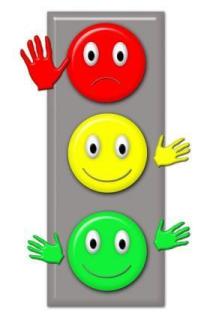 Рефлексия: "Бағдаршам"Рефлексия: "Бағдаршам"Рефлексия: "Бағдаршам"Бағдаршам суреті, стикерлер. Саралау –оқушыларға қалай көбірек қолдау көрсетуді жоспарлайсыз? Қабілеті жоғары оқушыларға қандай міндет қоюды жоспарлап отырсыз? Саралау –оқушыларға қалай көбірек қолдау көрсетуді жоспарлайсыз? Қабілеті жоғары оқушыларға қандай міндет қоюды жоспарлап отырсыз? Саралау –оқушыларға қалай көбірек қолдау көрсетуді жоспарлайсыз? Қабілеті жоғары оқушыларға қандай міндет қоюды жоспарлап отырсыз? Саралау –оқушыларға қалай көбірек қолдау көрсетуді жоспарлайсыз? Қабілеті жоғары оқушыларға қандай міндет қоюды жоспарлап отырсыз? Бағалау – оқушылардың материалды меңгеру деңгейін қалай тексеруді жоспарлайсыз? Денсаулық және қауіпсіздік техникасының сақталуыБарлық  оқушылар: Суреттегі ағзаларды дұрыс топтай алады; Көптеген оқушылар: жануарлардың сыртқы құрылысындағы  айырмашылықтарды салыстырып,  ерекшеліктерін  түсіндіре аладыКейбір  оқушылар:  Омыртқалы және омыртқасыз жануарлардың ерекшеліктерінің құрылысы, қызметі  мекен ету ортасы және эволюцияға байланысты екенін түсіндіреді.Барлық  оқушылар: Суреттегі ағзаларды дұрыс топтай алады; Көптеген оқушылар: жануарлардың сыртқы құрылысындағы  айырмашылықтарды салыстырып,  ерекшеліктерін  түсіндіре аладыКейбір  оқушылар:  Омыртқалы және омыртқасыз жануарлардың ерекшеліктерінің құрылысы, қызметі  мекен ету ортасы және эволюцияға байланысты екенін түсіндіреді.Барлық  оқушылар: Суреттегі ағзаларды дұрыс топтай алады; Көптеген оқушылар: жануарлардың сыртқы құрылысындағы  айырмашылықтарды салыстырып,  ерекшеліктерін  түсіндіре аладыКейбір  оқушылар:  Омыртқалы және омыртқасыз жануарлардың ерекшеліктерінің құрылысы, қызметі  мекен ету ортасы және эволюцияға байланысты екенін түсіндіреді.Барлық  оқушылар: Суреттегі ағзаларды дұрыс топтай алады; Көптеген оқушылар: жануарлардың сыртқы құрылысындағы  айырмашылықтарды салыстырып,  ерекшеліктерін  түсіндіре аладыКейбір  оқушылар:  Омыртқалы және омыртқасыз жануарлардың ерекшеліктерінің құрылысы, қызметі  мекен ету ортасы және эволюцияға байланысты екенін түсіндіреді.Оқушылардың суреттерді топқа бөлу кезіндегі, омыртқалылар мен омыртқасыздардың тізімін жасау кезіндегі піірталастарын бақылау;әр түрлі ылғалды препараттар, жәндіктердің кептірілген жиынтықтары мен нақпішіндер беру арқылы  оқушыларды нысанды анық, табиғи түрінде көріп есте сақтауы арқылы меңгеру деңгейін жетілдіру;Өз бетімен іздену дағдыларын дамыту барысындағы іс- әрекеттерін бақылау;топтық, жұмыс кезінде бір-бірінің ойын сыйлап, құрметпен қарауға тәрбиелеу. Іс-қозғалыс кезіңде денсаулықты сақтау.Сабақ бойынша рефлексия Сабақ мақсаттары/оқу мақсаттары дұрыс қойылған ба? Оқушылардың барлығы ОМ қол жеткізді ме? Жеткізбесе, неліктен? Сабақта саралау дұрыс жүргізілді ме? Сабақтың уақыттық кезеңдері сақталды ма? Сабақ жоспарынан қандай ауытқулар болды, неліктен? Сабақ бойынша рефлексия Сабақ мақсаттары/оқу мақсаттары дұрыс қойылған ба? Оқушылардың барлығы ОМ қол жеткізді ме? Жеткізбесе, неліктен? Сабақта саралау дұрыс жүргізілді ме? Сабақтың уақыттық кезеңдері сақталды ма? Сабақ жоспарынан қандай ауытқулар болды, неліктен? Сабақ бойынша рефлексия Сабақ мақсаттары/оқу мақсаттары дұрыс қойылған ба? Оқушылардың барлығы ОМ қол жеткізді ме? Жеткізбесе, неліктен? Сабақта саралау дұрыс жүргізілді ме? Сабақтың уақыттық кезеңдері сақталды ма? Сабақ жоспарынан қандай ауытқулар болды, неліктен? Сабақ бойынша рефлексия Сабақ мақсаттары/оқу мақсаттары дұрыс қойылған ба? Оқушылардың барлығы ОМ қол жеткізді ме? Жеткізбесе, неліктен? Сабақта саралау дұрыс жүргізілді ме? Сабақтың уақыттық кезеңдері сақталды ма? Сабақ жоспарынан қандай ауытқулар болды, неліктен? Бұл бөлімді сабақ туралы өз пікіріңізді білдіру үшін пайдаланыңыз. Өз сабағыңыз туралы сол жақ бағанда берілген сұрақтарға жауап беріңіз.  Бұл бөлімді сабақ туралы өз пікіріңізді білдіру үшін пайдаланыңыз. Өз сабағыңыз туралы сол жақ бағанда берілген сұрақтарға жауап беріңіз.  Сабақ бойынша рефлексия Сабақ мақсаттары/оқу мақсаттары дұрыс қойылған ба? Оқушылардың барлығы ОМ қол жеткізді ме? Жеткізбесе, неліктен? Сабақта саралау дұрыс жүргізілді ме? Сабақтың уақыттық кезеңдері сақталды ма? Сабақ жоспарынан қандай ауытқулар болды, неліктен? Сабақ бойынша рефлексия Сабақ мақсаттары/оқу мақсаттары дұрыс қойылған ба? Оқушылардың барлығы ОМ қол жеткізді ме? Жеткізбесе, неліктен? Сабақта саралау дұрыс жүргізілді ме? Сабақтың уақыттық кезеңдері сақталды ма? Сабақ жоспарынан қандай ауытқулар болды, неліктен? Сабақ бойынша рефлексия Сабақ мақсаттары/оқу мақсаттары дұрыс қойылған ба? Оқушылардың барлығы ОМ қол жеткізді ме? Жеткізбесе, неліктен? Сабақта саралау дұрыс жүргізілді ме? Сабақтың уақыттық кезеңдері сақталды ма? Сабақ жоспарынан қандай ауытқулар болды, неліктен? Сабақ бойынша рефлексия Сабақ мақсаттары/оқу мақсаттары дұрыс қойылған ба? Оқушылардың барлығы ОМ қол жеткізді ме? Жеткізбесе, неліктен? Сабақта саралау дұрыс жүргізілді ме? Сабақтың уақыттық кезеңдері сақталды ма? Сабақ жоспарынан қандай ауытқулар болды, неліктен? Жалпы баға Сабақтың жақсы өткен екі аспектісі (оқыту туралы да, оқу туралы да ойланыңыз)?1: 2: Сабақты жақсартуға не ықпал ете алады (оқыту туралы да, оқу туралы да ойланыңыз)?1: 2: Сабақ барысында сынып туралы немесе жекелеген оқушылардың жетістік/қиындықтары туралы нені білдім, келесі сабақтарда неге көңіл бөлу қажет?Жалпы баға Сабақтың жақсы өткен екі аспектісі (оқыту туралы да, оқу туралы да ойланыңыз)?1: 2: Сабақты жақсартуға не ықпал ете алады (оқыту туралы да, оқу туралы да ойланыңыз)?1: 2: Сабақ барысында сынып туралы немесе жекелеген оқушылардың жетістік/қиындықтары туралы нені білдім, келесі сабақтарда неге көңіл бөлу қажет?Жалпы баға Сабақтың жақсы өткен екі аспектісі (оқыту туралы да, оқу туралы да ойланыңыз)?1: 2: Сабақты жақсартуға не ықпал ете алады (оқыту туралы да, оқу туралы да ойланыңыз)?1: 2: Сабақ барысында сынып туралы немесе жекелеген оқушылардың жетістік/қиындықтары туралы нені білдім, келесі сабақтарда неге көңіл бөлу қажет?Жалпы баға Сабақтың жақсы өткен екі аспектісі (оқыту туралы да, оқу туралы да ойланыңыз)?1: 2: Сабақты жақсартуға не ықпал ете алады (оқыту туралы да, оқу туралы да ойланыңыз)?1: 2: Сабақ барысында сынып туралы немесе жекелеген оқушылардың жетістік/қиындықтары туралы нені білдім, келесі сабақтарда неге көңіл бөлу қажет?Жалпы баға Сабақтың жақсы өткен екі аспектісі (оқыту туралы да, оқу туралы да ойланыңыз)?1: 2: Сабақты жақсартуға не ықпал ете алады (оқыту туралы да, оқу туралы да ойланыңыз)?1: 2: Сабақ барысында сынып туралы немесе жекелеген оқушылардың жетістік/қиындықтары туралы нені білдім, келесі сабақтарда неге көңіл бөлу қажет?Жалпы баға Сабақтың жақсы өткен екі аспектісі (оқыту туралы да, оқу туралы да ойланыңыз)?1: 2: Сабақты жақсартуға не ықпал ете алады (оқыту туралы да, оқу туралы да ойланыңыз)?1: 2: Сабақ барысында сынып туралы немесе жекелеген оқушылардың жетістік/қиындықтары туралы нені білдім, келесі сабақтарда неге көңіл бөлу қажет?